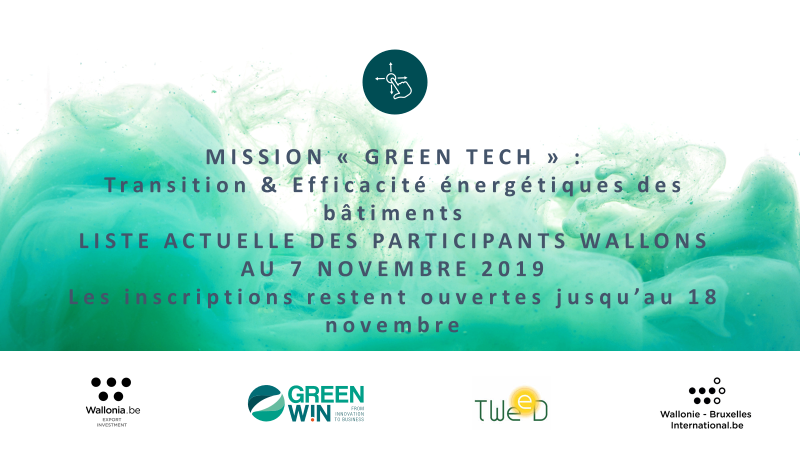 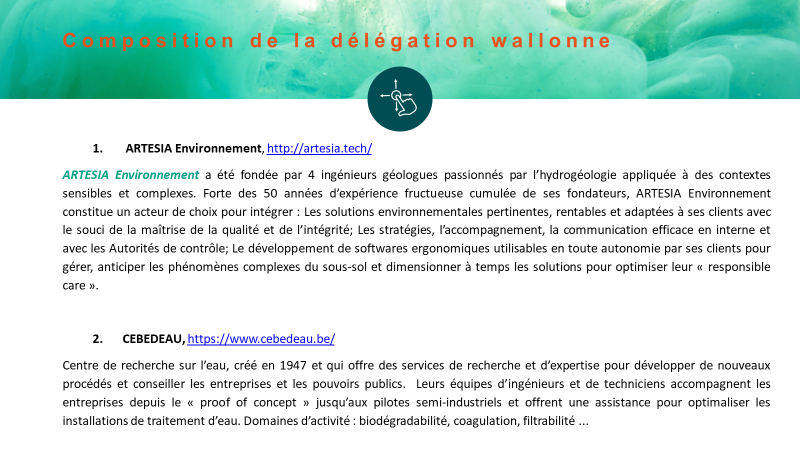 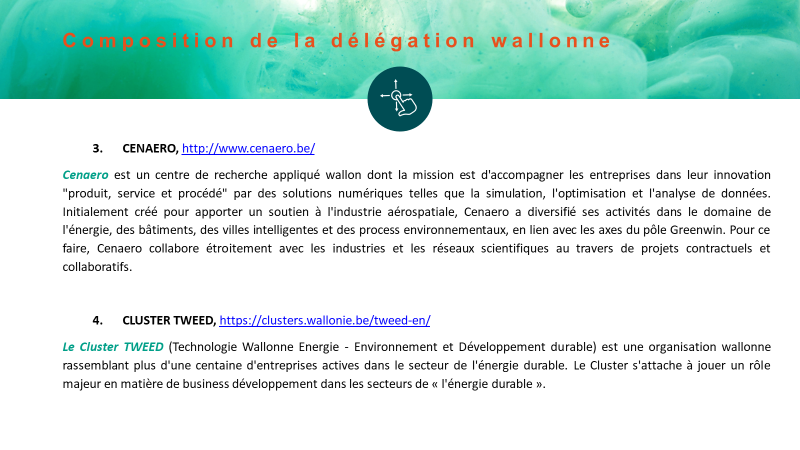 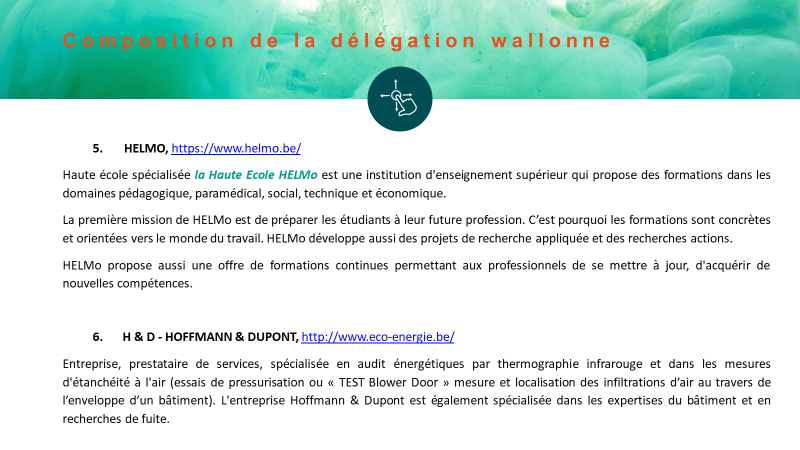 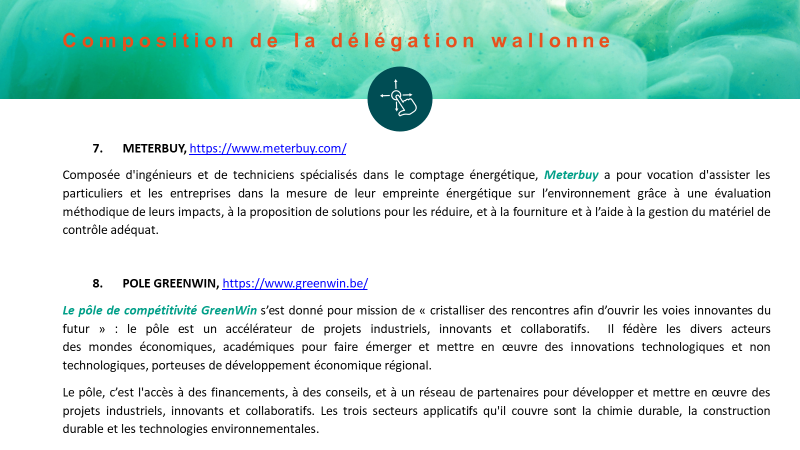 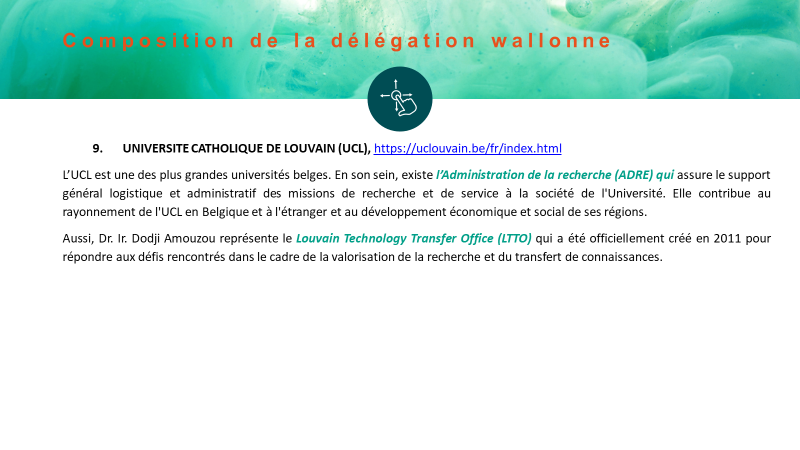 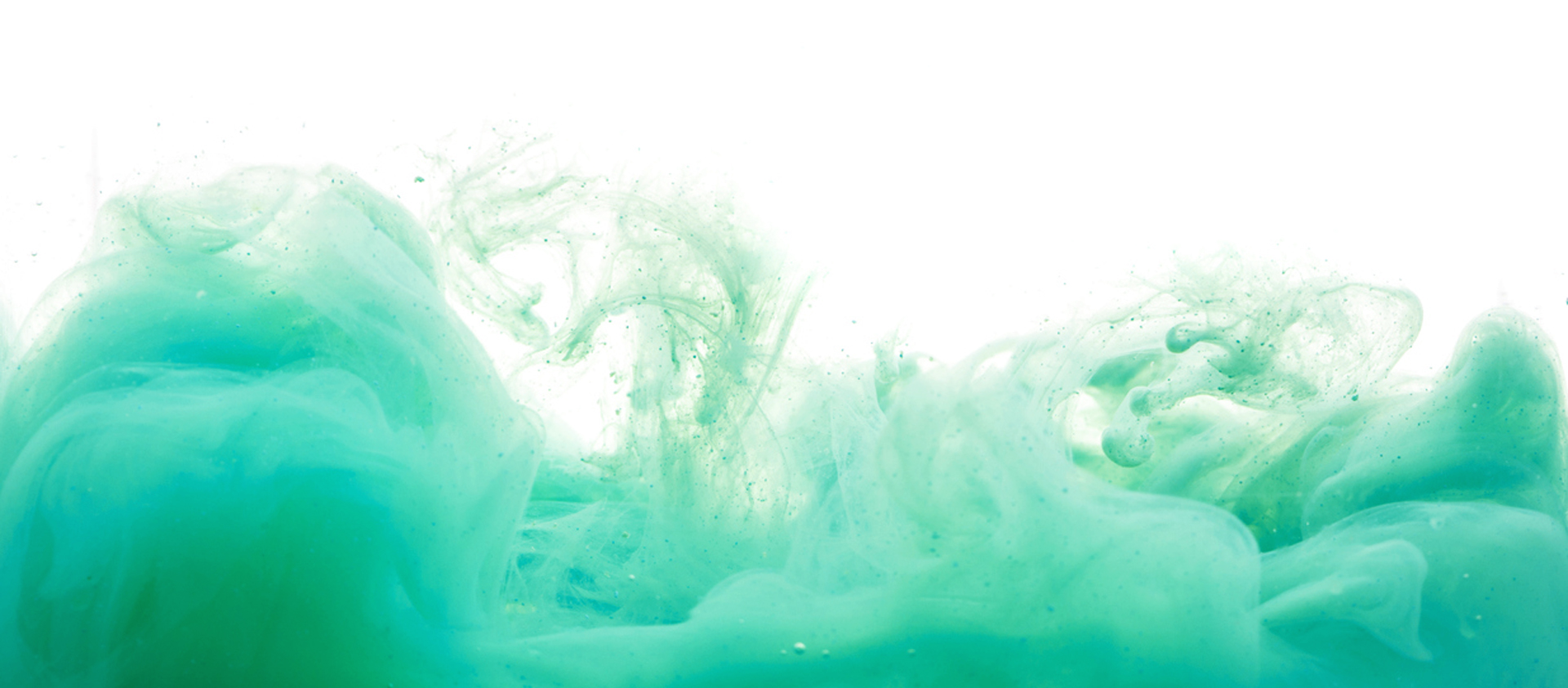 10.	La Représentation économique et commerciale de la Région wallonne de la Belgique (AWEX) et la Délégation générale Wallonie-Bruxelles (WBI), de Genève – Institutions gouvernementales – www.wallonie.be 